Name: ________________________Lecture Review: Chapter 12.2The Components of DNAFor Questions 1–5, complete each statement by writing in the correct word or words.The building blocks of DNA are 	.Nucleotides in DNA are made of three basic components: a sugar called __________________	, a ____________________, and a nitrogenous____________________________.DNA contains four kinds of nitrogenous bases: __________________, __________________, __________________, and __________________.In DNA, __________________can be joined in any order.The nucleotides in DNA are joined by __________________ bonds.Follow the directions.1. In the diagram below, the sequence of nucleotides has the code AGCT. Color the diagram using this key:deoxyribose: redphosphate group: blueadenine: yellowcytosine: greenguanine: orangethymine: black2. Circle one complete nucleotide.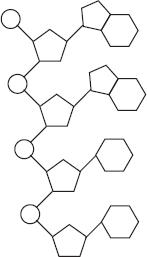 Answer the questions.3. What two parts do all nucleotides have in common? __________________________________________________________________________________________4. Each nucleotide is connected to the next nucleotide. The connection is found betweenA. sugar of one nucleotide and phosphate of anotherB. base of one nucleotide and sugar of anotherC. phosphate groups of two nucleotides5. What are the parts of a DNA nucleotide?	Follow the directions.1. Write the missing letter to complete each base pair. The first two have been done for you.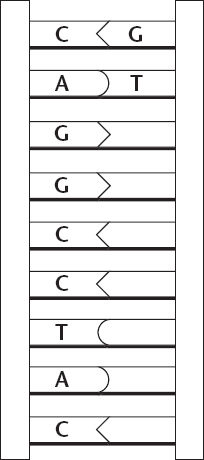 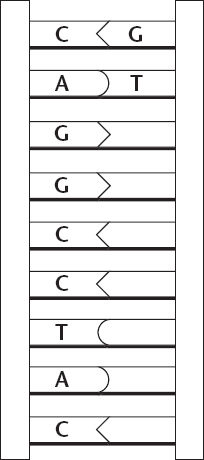 Answer the questions.2. What nucleotide is always paired with thymine?	3. What nucleotide is always paired with guanine? 	4. Whose rule does base pairing prove?	5. Suppose a strand of DNA has the following code on one side.A G T	C C A	G T AWhat would be the matching other side of a DNA strand? 	Complete the table by estimating the percentages of each using Chargaff’s rules.DNA samplePercent of adeninePercent of thyminePercent of guaninePercent of cytosine131.523020317